La réunion de synthèse du séminaire de co-construction des modules de formation en présence du Directeur de l’AFD de Bangui , du Ministre des Tavaux Publics ,  du Ministre du Travail de la Sécurité Sociale, de l’Emploi et de la Formation Professionnelle et du Directeur de l’ACFPEBernard Cochonneau en discussion avec le Directeur de l’AFD de Bangui 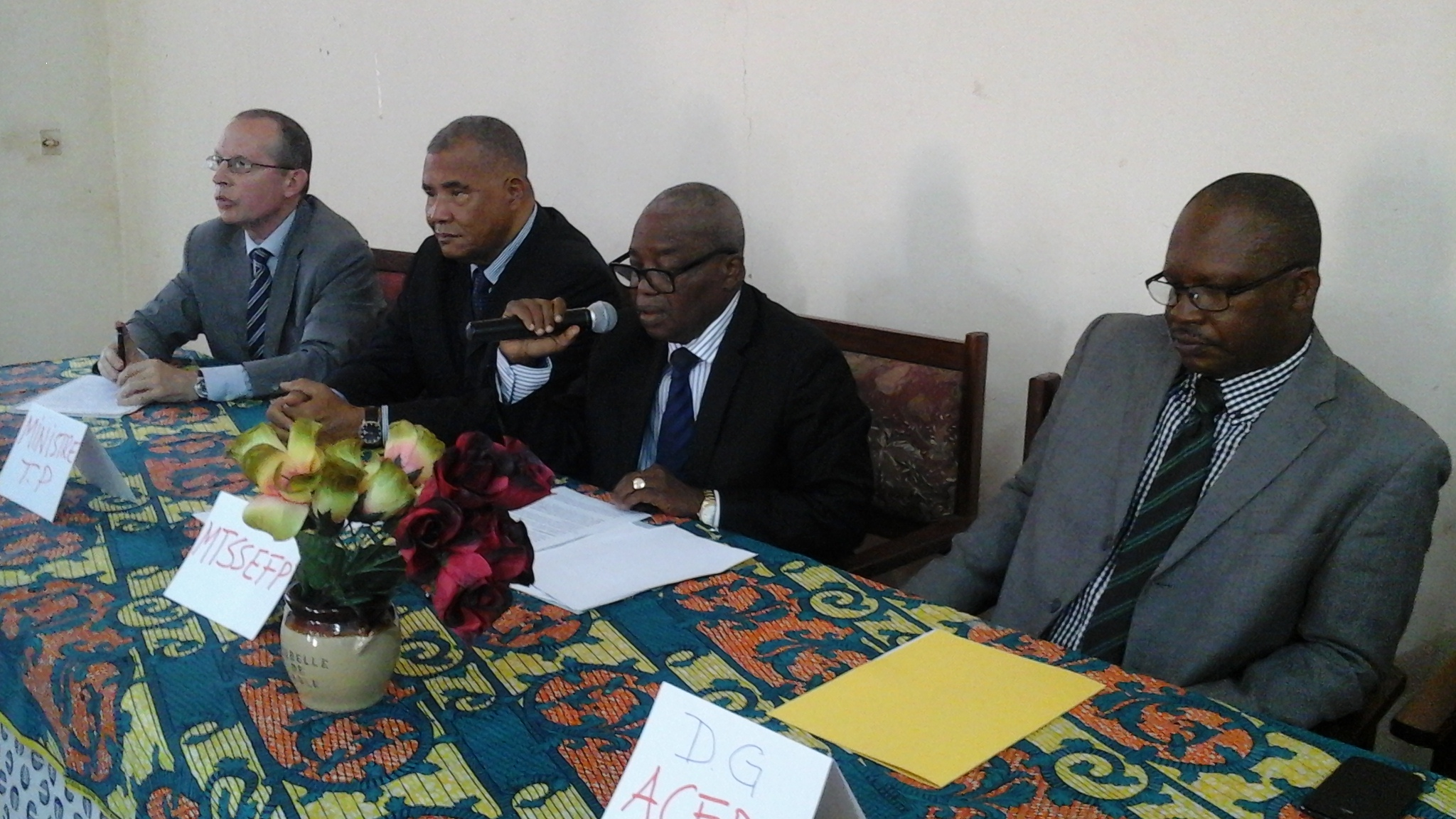 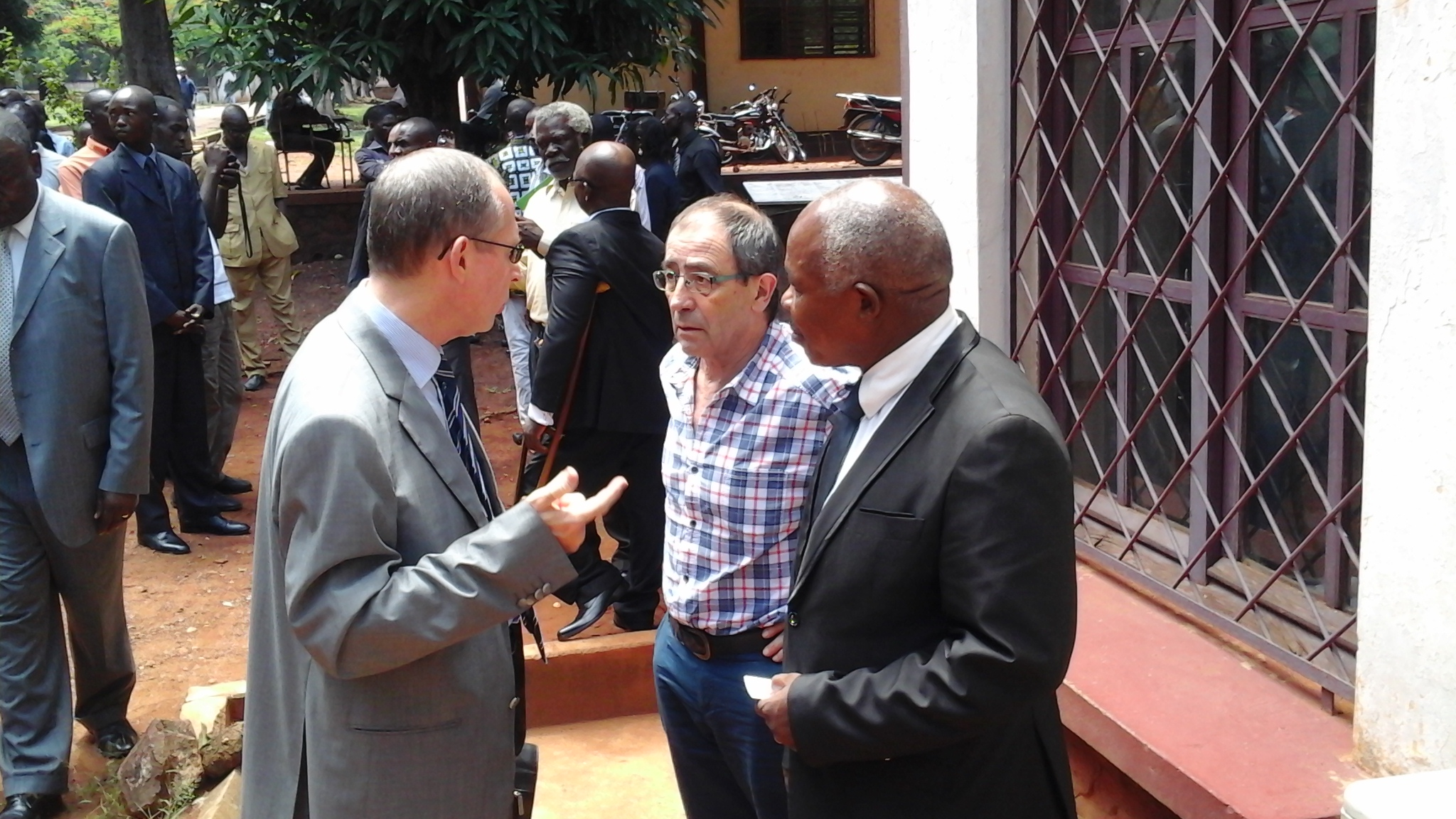 